«Непокорённый Ленинград» – к 80-летию полного освобождения Ленинграда от фашистской блокады27 января страна отмечает важную историческую дату – День полного освобождения Ленинграда от фашистской блокады. К этой дате в Кабардино-Балкарской республиканской библиотеке для слепых был приурочен вечер, где присутствующие услышали рассказ о событиях 80-летней давности, причинах возникновения блокады, героической обороне Ленинграда и героизме жителей города. В аудитории также звучали стихи Ольги Берггольц, Анны Ахматовой, Роберта Рождественского.Ярким дополнением к мероприятию стала книжная выставка «Незатихающая боль Ленинграда». На выставке были представлены книги, повествующие о событиях тех лет, о защитниках города, а также воспоминания очевидцев, переживших тяжелое блокадное время.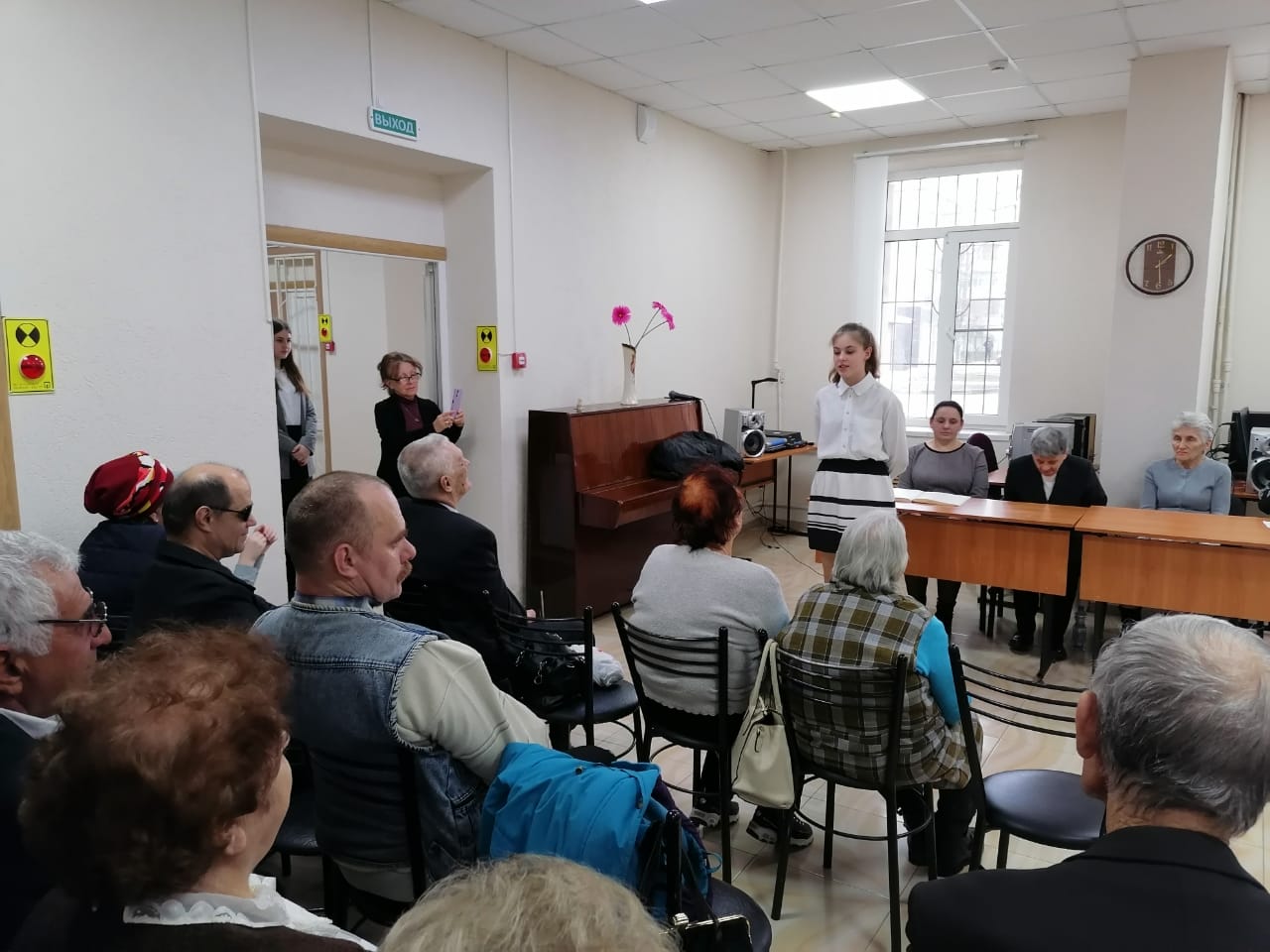 